Dear Year 1 students and parents. This timetable is a guideline for what your child can study daily basis. While there are extended activities for children to complete on the school website, please can you use the Oak National Academy website for daily lessons in English Maths and Foundation subjects. There are 3 hours of daily lesson and this website is updated weekly. The website is accessible from PC, laptops, tablets and mobile phones.https://www.thenational.academy/online-classroomPlease click on ‘schedule’ -   Year group 1 - topicThis will take you to daily lessons for English, Maths and Topic.https://www.thenational.academy/online-classroom/schedule/#scheduleBelow are suggested activities that you could be practicing on a regular basis. Subject Monday Tuesday Wednesday Thursday Friday Reading https://www.alecreedacademy.co.uk/page/?title=Student+Resources&pid=177Spellings:Week 1: Spelling Pattern:
ed suffix Week 2Spelling Pattern:
er/est suffixWeek 3Spelling Pattern:ing suffixhttps://my.risingstars-uk.com/Default.aspx?cid=DL28402Login using your rising stars login details. The centre ID is 28402There have been lots of books allocated to each child and they also have interactive comprehensions to engage with.https://my.risingstars-uk.com/Default.aspx?cid=DL28402Login using your rising stars login details. The centre ID is 28402There have been lots of books allocated to each child and they also have interactive comprehensions to engage with.https://my.risingstars-uk.com/Default.aspx?cid=DL28402Login using your rising stars login details. The centre ID is 28402There have been lots of books allocated to each child and they also have interactive comprehensions to engage with.https://my.risingstars-uk.com/Default.aspx?cid=DL28402Login using your rising stars login details. The centre ID is 28402There have been lots of books allocated to each child and they also have interactive comprehensions to engage with.https://my.risingstars-uk.com/Default.aspx?cid=DL28402Login using your rising stars login details. The centre ID is 28402There have been lots of books allocated to each child and they also have interactive comprehensions to engage with.Writing Daily Lesson https://www.thenational.academy/online-classroom/year-1/#scheduleDaily Lesson https://www.thenational.academy/online-classroom/year-1/#scheduleDaily Lesson https://www.thenational.academy/online-classroom/year-1/#scheduleDaily Lesson https://www.thenational.academy/online-classroom/year-1/#scheduleDaily Lesson https://www.thenational.academy/online-classroom/year-1/#scheduleMaths https://central.espresso.co.uk/espresso/modules/subject/index.html?subject=862390&grade=ks1&&source=espresso-home-keystage1subjectslogin detailsstudent23122              alecreedDaily maths Lesson:https://www.thenational.academy/online-classroom/year-1/#scheduleDaily maths Lesson:https://www.thenational.academy/online-classroom/year-1/#scheduleDaily maths Lesson:https://www.thenational.academy/online-classroom/year-1/#scheduleDaily maths Lesson:https://www.thenational.academy/online-classroom/year-1/#scheduleDaily maths Lesson:https://www.thenational.academy/online-classroom/year-1/#scheduleCreative Time Banksy style stencil paintinghttps://www.bbc.co.uk/bitesize/clips/z2nqg82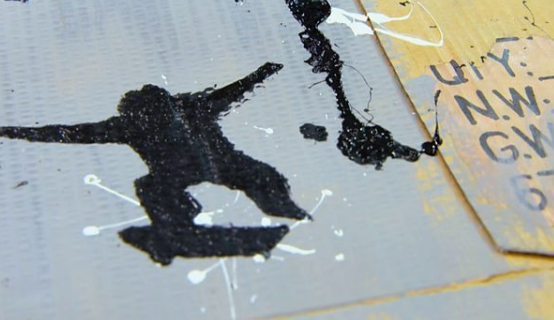 Painting a Cityscapehttps://www.bbc.co.uk/bitesize/clips/zgsdv4j 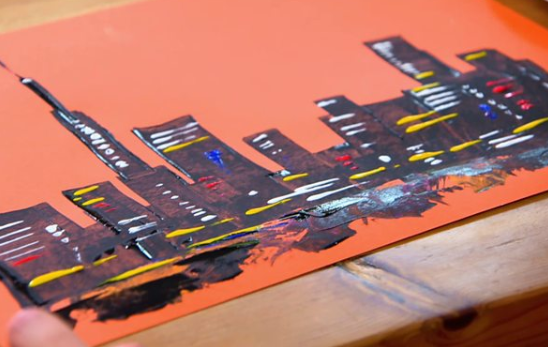 Making a Blow paintinghttps://www.youtube.com/watch?v=zkSW_C2gPj8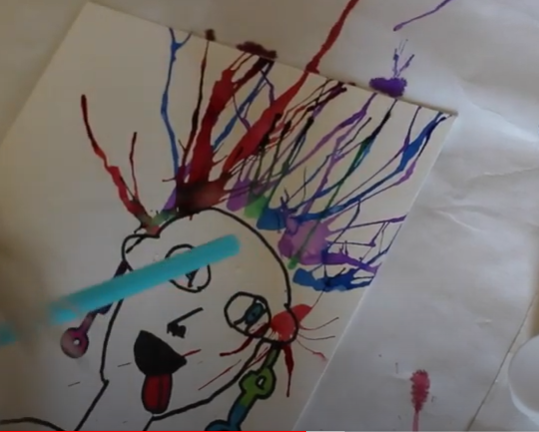 Picasso Portrait https://www.youtube.com/watch?v=wrXmE6XYbYw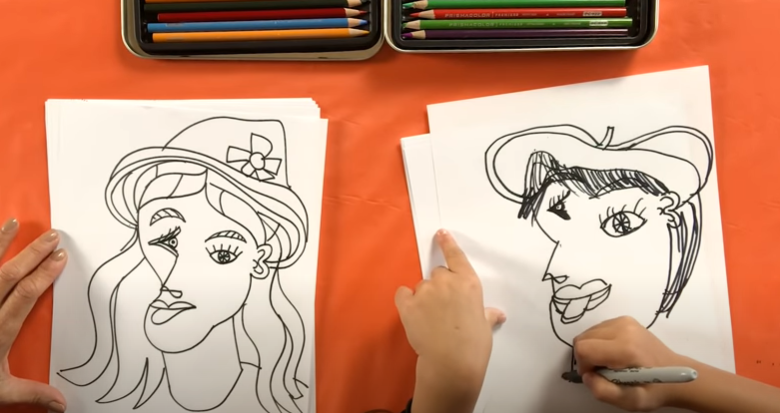 Painting with a cotton wool budhttps://www.bbc.co.uk/bitesize/clips/zs9yj6f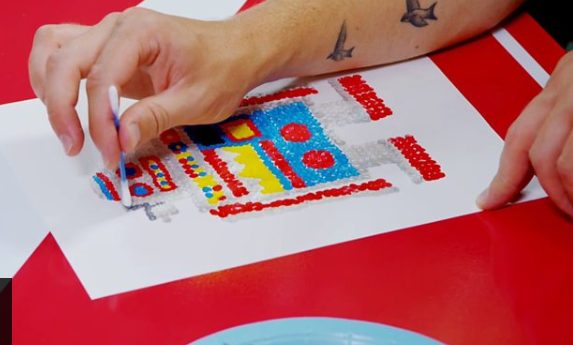 Spellings - See the year 1 & 2 spelling list that is attached on the school website. You could do any of the following activities: -Write silly sentences with your spellings. -Rainbow spellings -Write a story that includes each of your spelling words. -Hold a quiz with the members of your family. Times tables - knowing our times tables is extremely important, especially as we move into year 2. 2x    https://www.youtube.com/watch?v=3yf3xgE8wMc5x    https://www.youtube.com/watch?v=2KyDZ7f1RfE10x https://www.youtube.com/watch?v=UfvIlQNlBH4Physical Activity - make sure you are trying to be active every day. Watch Joe Wicks PE lessons live every day at 9:00am or watch his previous videos at any time of day. Create your own circuit and teach it to the members of your family. Watch some of the Just Dance videos on YouTube and get dancing for 20 - 30 minutes. 